        《在线课堂》学习单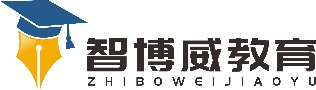                 班 级 ：         姓 名：           单元语文6年级上册第1单元课题4.花之歌温故知新0.复习有关花的文章或古诗、写出有关花的成语或古诗。（写成语4个以上，写古诗就两句）                                         。                                         。自主攀登1.释词语意思。苍穹：                          摇曳：                          馥郁：                          冠冕：                          鸣啭：                          2.整体感知。⑴在文中，作者将花比作了什么？                                                       。⑵在这首为花儿唱的赞歌里，花儿是一个什么样的形象？                                                       。⑶本文想象奇特，综合运用了哪些修辞手法？从文中找出相关句子来说一说。稳中有升3.说一说：用“借物喻人”的写作手法有什么好处？用这种手法描写一种植物。（如：梅花、花生、白杨）                                                             。说句心里话